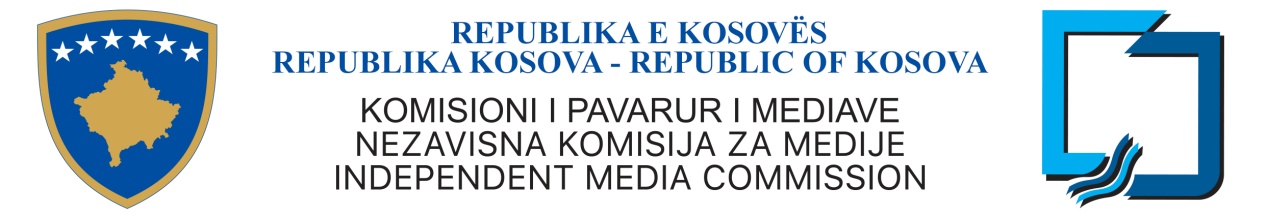 KKPM-T2021/01AGJENDA E MBLEDHJES SË PARË E KOMISIONIT TË PAVARUR TË MEDIAVEE enjte, 28 janar 2021, ora 14:00Rendi i ditës: Miratimi i agjendës Miratimi i procesverbalit nga mbledhja e gjashtë e KPM-së, 15 dhjetor 2020Raportimi i Kryeshefit EkzekutivRastet e licencimit: Klina TV – Rekomandim për lëshimin e licencës për OSHMA me transmetim përmes rrjetit te OSH-ve;Radio Drenica – Rekomandim për ndryshim të pronësisë dhe emrit;ADVAN TECH SHPK – Rekomandim për ndërprerjen e vendimit për licencim  të Operatorit te ShpërndarjesRastet ligjore:Kujtesa Net vs Klan Kosova, Telkos vs Klan Kosova, Shell vs Radio Kosova 1 dhe Glam Radio, Orange Net vs Klan Kosova, Fiber Link vs Klan Kosova, Kadria Net vs Klan Kosova, Miratimi i Raportit tremujor i punës së KPM-së, për periudhën tetor-dhjetor 2020Plotësim/ndryshim i Udhëzuesit të KPM-së për sjelljen e Mediave gjatë ZgjedhjeveTë ndryshmeCaktimi i mbledhjes së radhës